          WELCOME TOTHE CHURCH OF THE STRAITSPastor David WallisMay 5, 2019                                10:30 a.m.Welcome and Announcements Please sign our attendance pads; pass it down the pew, take time to note with whom you are sitting, so that you can greet them later.Green Prayer Cards may be filled out with your joys/prayer concerns. Ushers will collect them during prayer time.*Call to Worship in Song                          #394
           “In My Life Lord, Be Glorified”*Prayer of Confession	          
Our trust is in you God! Others may let us down but you are our Rock and our Salvation. You have ordained our days and established our place amongst the saints. Thank you for including us in your Kingdom. In Jesus’ name, Amen!*Gloria Patri			               #623*Hymn                                                       #488                  “He Keeps Me Singing”First Scripture Reading                           pg. 721        Liturgist – Don Hawver     Isaiah 44:24-28Children’s Time   *Affirmation of Faith through Song            screen“In Christ Alone”Sharing our Joys and Concerns	Silent Prayer and Pastoral Prayer	The Lord’s Prayer	Our Father, who art in heaven, hallowed be thy name. Thy 	kingdom come, thy will be done on earth as it is in heaven. Give us this day our daily bread. And forgive us our trespasses as we forgive those 	who trespass against us. And lead us not into temptation, but deliver us 	from evil. For thine is the kingdom, and the power, and the glory forever. Amen.		Giving our Tithes and OfferingsOffertory            Doxology                                                   #625*Prayer of DedicationSecond Scripture Reading                     pg. 989                                 Matthew 28:11-15Sermon              “Fake News?”Communion                                        see insert*Hymn                                                       #479
                  “Onward, Christian Soldiers”*Benediction*Postlude                                            in unisonGod be with you till we meet again; 
By His counsels guide, up-hold you, 
With His sheep securely fold you; 
God be with you till we meet again.***************  Please join us for refreshments after the service in Fellowship Hall.Everyone is welcome!How to become a ChristianAdmit to God that you have done things that oppose His desires for you.	“For all have sinned and fall short of 	the glory of God.”           Romans 3:23Acknowledge Jesus Christ as God’s only solution to your condition.	“Jesus answered, “I am the way and 	the truth and the life. No one comes to 	the Father except through me.” 				       John 14:6Ask God to forgive your sins and invite Jesus into your life.     	“Yet to all who received him, to those 	who believed in his name, he gave the 	right to become children of God.”				       John 1:12What to Pray“Lord Jesus, I need you. Thank you for coming to earth, living an unblemished life, and dying on the cross for my sins. I open the door of my life and receive you as Savior and Lord of everything I do. Make me the kind of person you want me to be.”What to DoGo to God in prayer daily.   Read God’s word daily.       Open your life to other Christian friends.           Worship God weekly at church.If God is speaking to you this morning and you desire to receive Jesus Christ as your Savior and Lord, or desire prayer for a particular matter, we invite you to the front of the sanctuary at the close of the service where Pastor Dave and/or others will be glad to pray and talk with you.THE CHURCH OF THE STRAITS STAFF307 N. Huron Street  •  P.O. Box 430Mackinaw City, MI 49701231-436-8682 Office  • 231-436-5765 Fax231-436-5484 Parsonagewww.thechurchofthestraits.com  cotsoffice@yahoo.com Minister		Pastor David WallisYouth Director		Vicki Wagonis-BryersHead Ushers		Todd Kohs and
			Greg PietrowskiOrganist/Pianist		Loretta Martinek Clerk			Laura JacksonTreasurer		Janet SchaeferFinancial Secretary	Cathy BreySecretary		Judy ChurchillIn the Nursery – for 1st grade and younger        May 5 – need someone        May 12 – Ariel Durant        May 19 – need someoneLiturgists in Coming Weeks:         May 12 – Deb Moore        May 19 – Elizabeth ZabikSunday Worship Attendance       4/28/19	10:30 am	111         4/29/18       10:30 am             86Flowers:  If you wish to have flowers on the Altar for any occasion, please contact the church office at 436-8682.Hearing Devices are available from the sound booth. Please turn the device off and return it to the sound booth after the service.  CHURCH CALENDARMay 5 – May 12, 2019SUN 5-5         3:00 pm	AA                         5:00 pm	Prayer Group                        6:00 pm	Disciple III                                MON 5-6       3:00 pm       Women’s Bible Study                       TUE 5-7       10:00 am	Senior Chair Yoga                       6:30 pm	PPRC MeetingWED 5-8       6:00 pm	WyldLife (Rec Ctr)SAT 5-11       9:00 am	Men’s AccountabilitySUN 5-12       9:30 am	Adult/Youth Sun. School                      10:30 am	Traditional Worship                         3:00 pm	AA          5:00 pm	Prayer GroupANNOUNCEMENTSOperation Christmas Child Shoeboxes –May is hygiene items – sm. kleenex, toothbrushes, combs, bruxhes, bar soap, deoderant, washcloths.Ladies and Men ☺ of the church, The Willing Workers are putting together a Church of the Straits Cookbook. Please submit your favorite recipes to Rose LaPointe as soon as possible, thanks! Baccalaureate for our 2019 Graduates will be on Thursday, May 30th at 7:00 pm. A small reception will follow. Please sign up in Fellowship Hall if you can bring a ‘finger food’ – chips & dip, cheese & crackers, veggies & dip, cookies, etc. Thank you!This afternoon, the Northern Michigan Brass Band will be performing at the United Methodist Church in St. Ignace. 3:00 pm, $10.00 adults, students FREE. Performing:  John Philip Sousa, Brass Band Music, Portrait of Ray Charles, Glenn Miller, Singing in the Rain and more!Communion Servers      Dan Durant		Dutch Miller      Elizabeth Zabik	John SpencerHat Fundraiser for the Youth Program! 
     On Mother's Day all men and women are asked to wear hats to service. Pictures will be taken of those wearing hats. They will be printed and placed on a display board in Fellowship Hall with envelopes under each picture. You can vote with dollars or change for the best male & female hat wearers. After a few weeks, the votes/money will be counted and the winners will be presented with a certificate and round of applause from the congregation. The real winners are the youth - all money will be donated to them!     For most of us, wearing a hat is out of our comfort zone. It messes up our hair, makes us look funny, calls attention to us and makes us uncomfortable. I feel going out of our comfort zone will give the youth a good example. Being a teen and following Christ can be a tough combination and if we show them we are willing to go out of ours for them, maybe they will be a little more willing to go out of theirs. Thank you, Julie Burnett and Vicki Breyers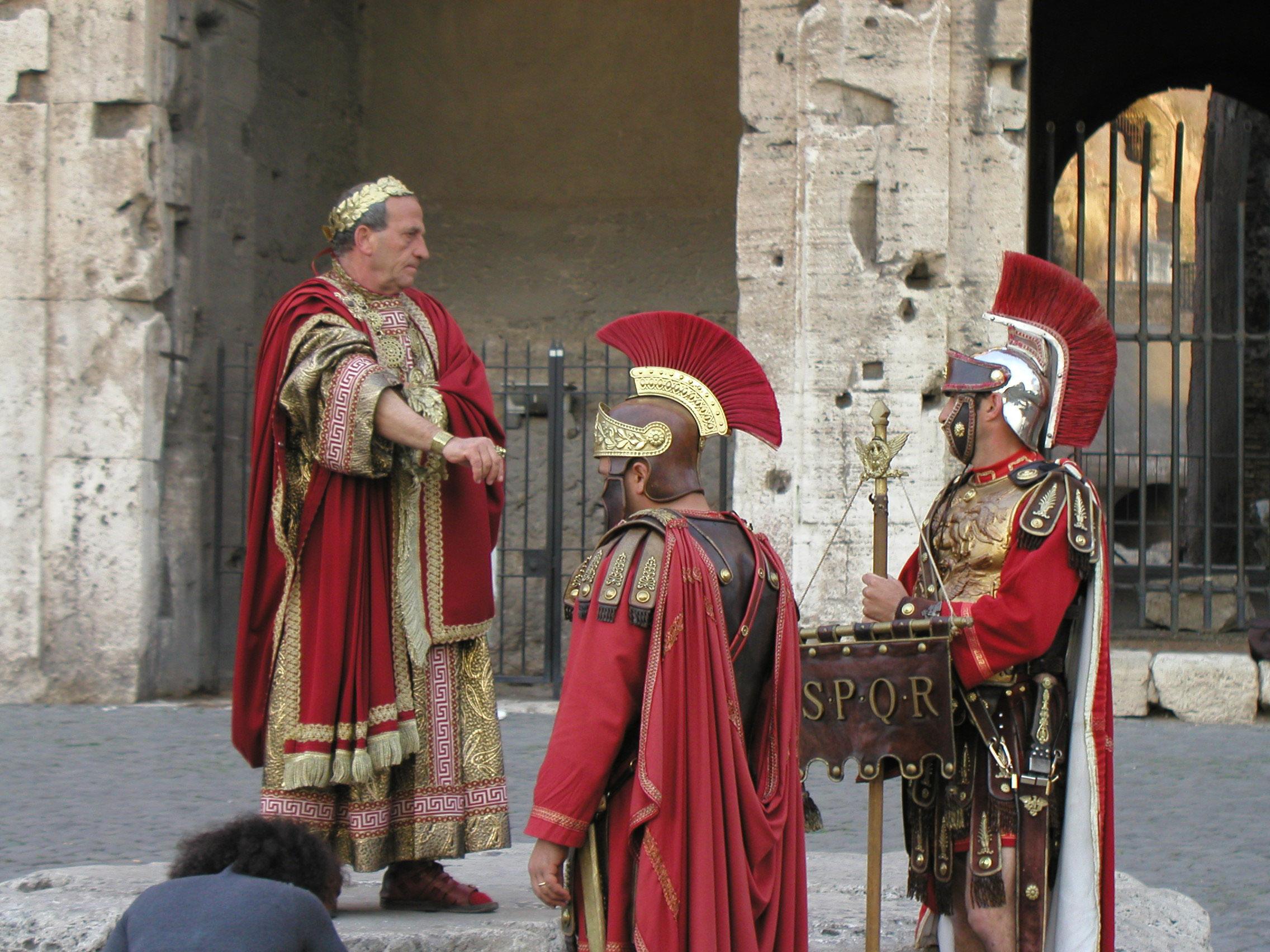 